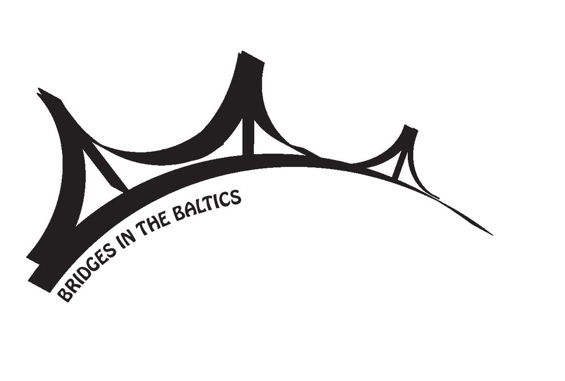 Name, surnameUniversity, city, countryAcademic levelE-mail addressPhone numberResearch fieldTitle of presentationLanguage of presentationAbstract (not exceeding 200 words without references)